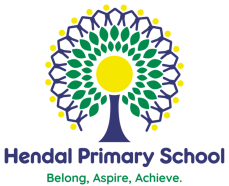 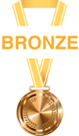 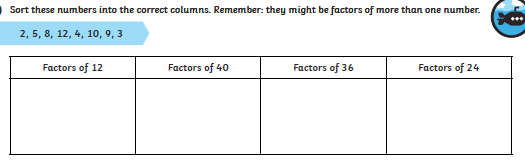 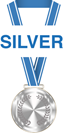 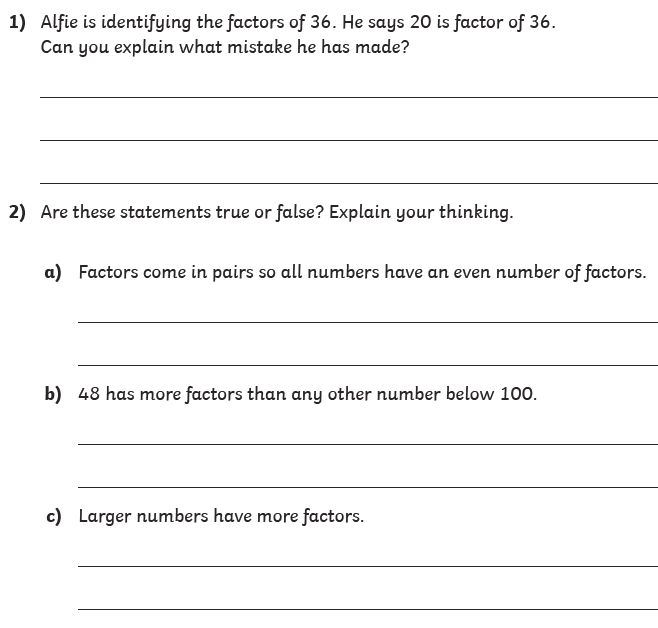 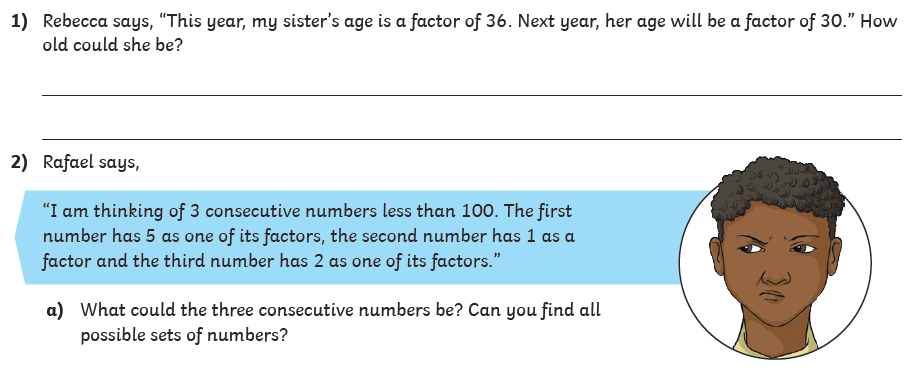 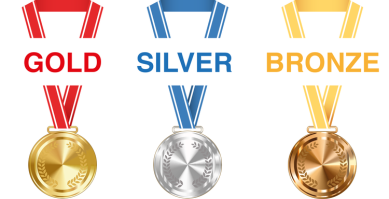 Bronze: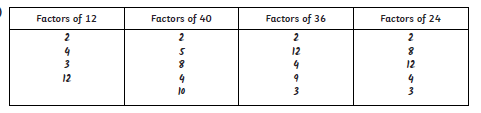 Silver: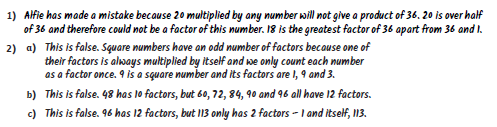 Gold: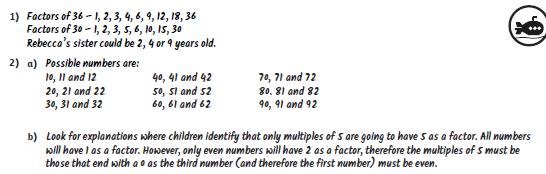 